Ken Mawr UP ChurchNursery Schedule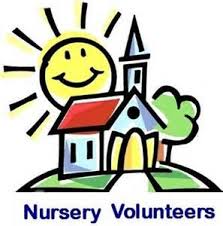 Ken Mawr UP ChurchNursery ScheduleAugust 6, 20178:300-4 Year OldsLinda and Robert Planz 11:000-2Amy Savatt and Kristen Brown3- 4 Year OldsLari and Willy SkowronAugust 13, 20178:300-4 Year OldsSierra and Renee Trunick11:000-2John and Gina Lienert3- 4 Year OldsAbby Swain and Amy SchmidtAugust 20, 20178:300-4 Year OldsLari and Willy Skowron11:000-2Melissa Bamford and Kelly Molka3- 4 Year OldsBarb and Chrissy CannellaAugust 27, 20178:300-4 Year OldsVicki and Dave Benson11:000-2Wendy and Tess Smith3- 4 Year OldsSandra and Jeanna DicksonPlease arrive 15 minutes before your scheduled time.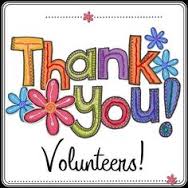 .Please feel free to switch with someone else if you are unable to help on your assigned day.Please call or text Lori at412-480-0342 if you have any questions. September 3, 20178:300-4 Year OldsMollie and Chris Hartman11:000-2Rachel and Chris Seip3- 4 Year OldsAngela Schoppe and Melissa LaughlinSeptember 10, 20178:300-4 Year OldsSierra and Renee Trunick11:000-2Jeannette and Rachel Ditzenberger3- 4 Year OldsPam and Mark VadasSeptember 17, 20178:300-4 Year OldsRachael and Ruth Ramsey11:000-2Katie and Craig Herman3- 4 Year OldsMichelle and Steve PuttSeptember 24, 20178:300-4 Year OldsLari and Willy Skowron11:000-2Marlene Chioda and Tina Ernst3- 4 Year OldsSusan and Annie ChimeraWhen you are in the nursery, you are being entrusted with the most important members of our church family.Please arrive 15 minutes before your scheduled time.Please feel free to switch with someone else if you are unable to help on your assigned day.Please call or text Lori at412-480-0342 if you have any questions.